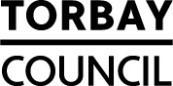 BOROUGH OF TORBAY(OFF STREET PARKING PLACES)AMENDMENT ORDER No.1 2024Statement of ReasonsThis Order proposes to revoke Kilmorie Car Park and any parking charges associated with it.Documents giving more details particulars of all of the proposed changes are shown on plans on deposit.Notice of ProposalsBorough of Torbay(Off Street Parking Places) Amendment Order No1 2024Torbay Council proposes to make the above Order under the relevant provisions of the Road Traffic Regulation Act 1984, the effect of which would be to amend the existing measures in the “Borough of Torbay (Off Street Parking Places) Order 2023”, as follows:- Schedule 1: RevocationsRevocation of Zone 3 Parking PlacesTorquay – KilmorieRevocation of Tariff tables for Zone 3 Parking PlacesTorquay – KilmorieNo changes are being proposed at all other parking places contained within the Order, or to the parking charges currently in operation.Documents giving more detailed particulars of the Order may be inspected between 9:00am and 5:00pm each working day on the self-service computers at the Torbay Council Connections Office, Paignton Library and Information Centre, Great Western Road, Paignton, TQ3 3HZ. The documentation may also be viewed online at the following web address: www.torbay.gov.uk/proposedtrosAll objections and representations relating to the Order must be submitted in writing to the address given below, or via email at highways@torbay.gov.uk to arrive no later than Tuesday 16th April 2024 and all objections must state the grounds on which they are made.  DATED										2024BOROUGH OF (OFF STREET PARKING PLACES)AMENDMENT ORDER No1 2024ANNE-MARIE BONDChief Executive CouncilTown HallTORQUAYTQ1 3DRBOROUGH OF (OFF STREET PARKING PLACES)AMENDMENT ORDER No1 2024The Council of the Borough of Torbay (“the Council”) in exercise of its powers under Sections 32, 33 and 35 of the Road Traffic Regulation Act 1984 (“the 1984 Act”) as amended by the Parking Act 1989 and the Traffic Management Act 2004 and of all other enabling powers with the consent of the County Council of Devon in accordance with Section 39(3) of the 1984 Act and after consulting with the Chief Officer of Police in accordance with Part  of Schedule 9 to the 1984 Act hereby makes the following Order:-1.	This Order shall come into force on the      day of 		2024 and may be cited as the “Borough of Torbay (Off Street Parking Places) Amendment Order No.1 2024”.2.	Without prejudice to the validity of anything done before or to any liability incurred before the coming into force of this Order, the sections of the “Borough of Torbay (Off Street Parking Places) Order 2023” specified in Schedule 1 of this Order are hereby revoked.Dated the 		day of 		2024.The COMMON SEAL of			)THE COUNCIL OF 				)THE BOROUGH OF TORBAY		)was hereunto affixed in the presence of:	)Schedule 1: RevocationsRevocation of Zone 3 Parking PlacesTorquayKilmorieRevocation of Tariff tables for  Zone 3 Parking PlacesTorquayKilmorieDate: Wednesday 27th March 2024Parking ServicesTorbay CouncilTown Hall, Castle CircusTORQUAY    TQ1 3DR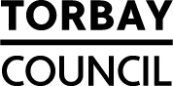 